CLOVELLY PARISH COUNCIL 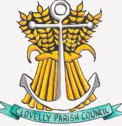 Parish Clerk: Mrs Sue SquireHaxlea, 2 Threeways, Bratton Fleming, Barnstaple, EX31 4TG01598 710526   clovellypc@gmail.comThe members of Clovelly Parish Council are summoned to the following meeting of Clovelly Parish Councilto be held on Tuesday, 14 September 2021 in Clovelly Memorial Hall at 7.30pmAll attendees must wear a mask and be free from any symptoms of COVID-19AGENDA1.	Open Forum for members of the public to speak.  This is the only time unless specifically requested by the Chairman2.	Apologies3.	Declarations of Interest4.	Approval of the Minutes of the Parish Council Meeting held on 13 July 20215.	Matters Arising from the Minutes:5.1	Clovelly A39 roundabout.  5.2	The Queen’s Green Canopy marking the Platinum Jubilee. Separately, an email from DCC dated 24/8/21, circulated to Councillors, offers free trees in its ‘Plant a Tree’ scheme.5.3	Street Lighting 5.4	Recycling Collection5.5	Parking problems6.	Reports: County and District Councillors7.	Planning & Planning Correspondence. Application 1/0836/2021/FUL – proposed earth bank slurry lagoon, land at Grid Ref 231655 122116, Higher Clovelly.8.	Correspondence.	Various emails have been forwarded to Councillors from various agencies.9.	Finance.  Balances to be tabled and payments approved.Mrs S Squire  Salary and expenses HMRC              PAYEBank Account.  Mandate submitted for change of signatoryGrants poster / policy2020/21 Audit  Details will be advised10.	Highways.11.	Matters raised by Councillors / Clerk:Clerk’s Leave:  25 September to 3 October 2021 inclusive12.	Urgent items raised at the discretion of the Chairman.13.	Date & time of next meeting:  Tuesday, 12/10/21 in Clovelly Memorial Hall at 7.30pm.